Advisory, Conciliation and Arbitration Service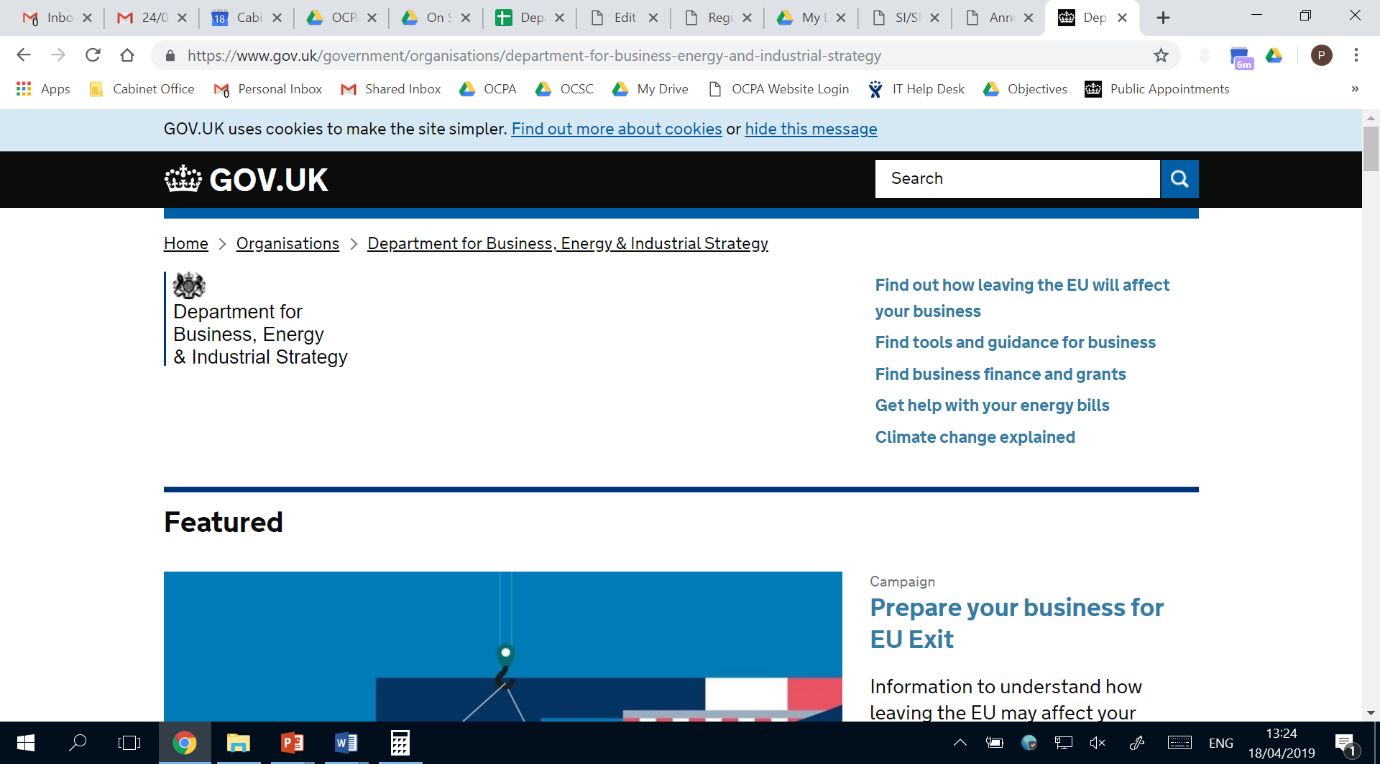 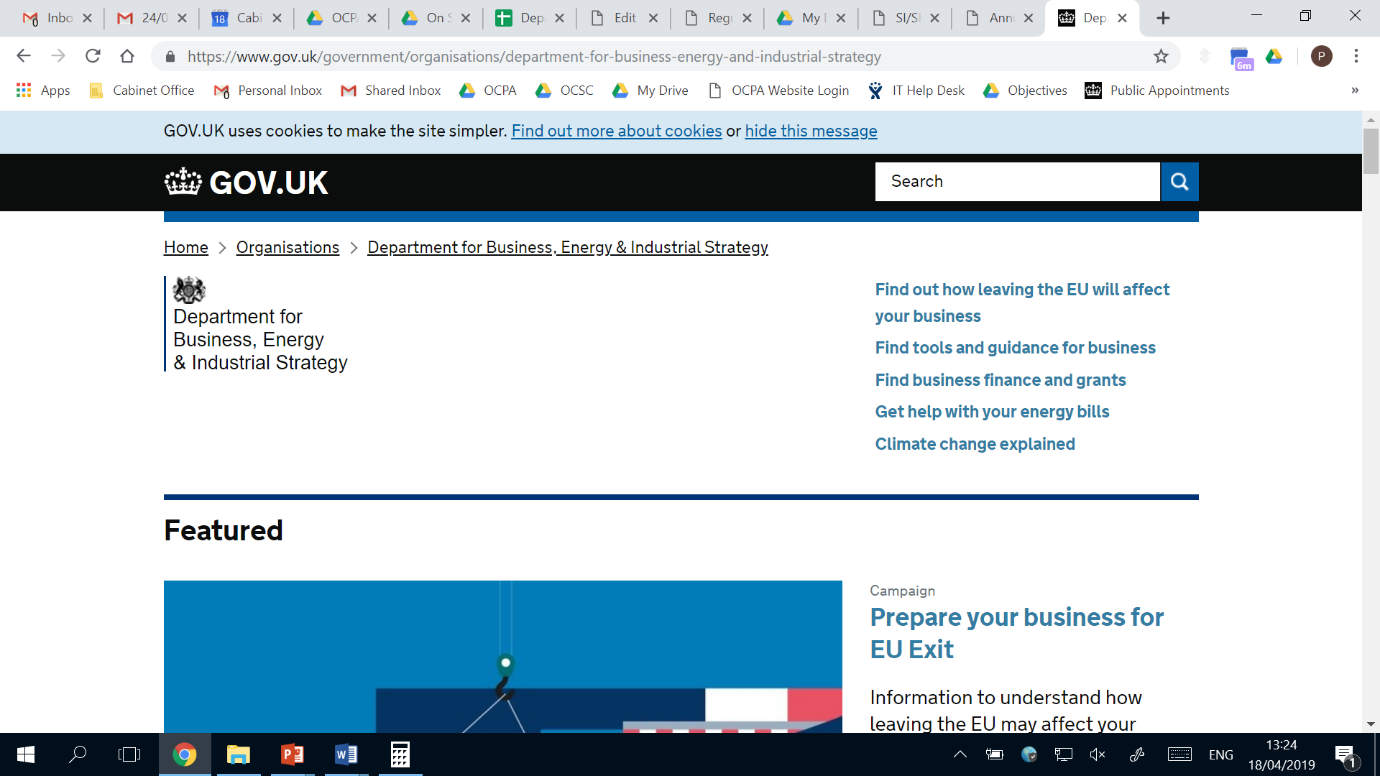 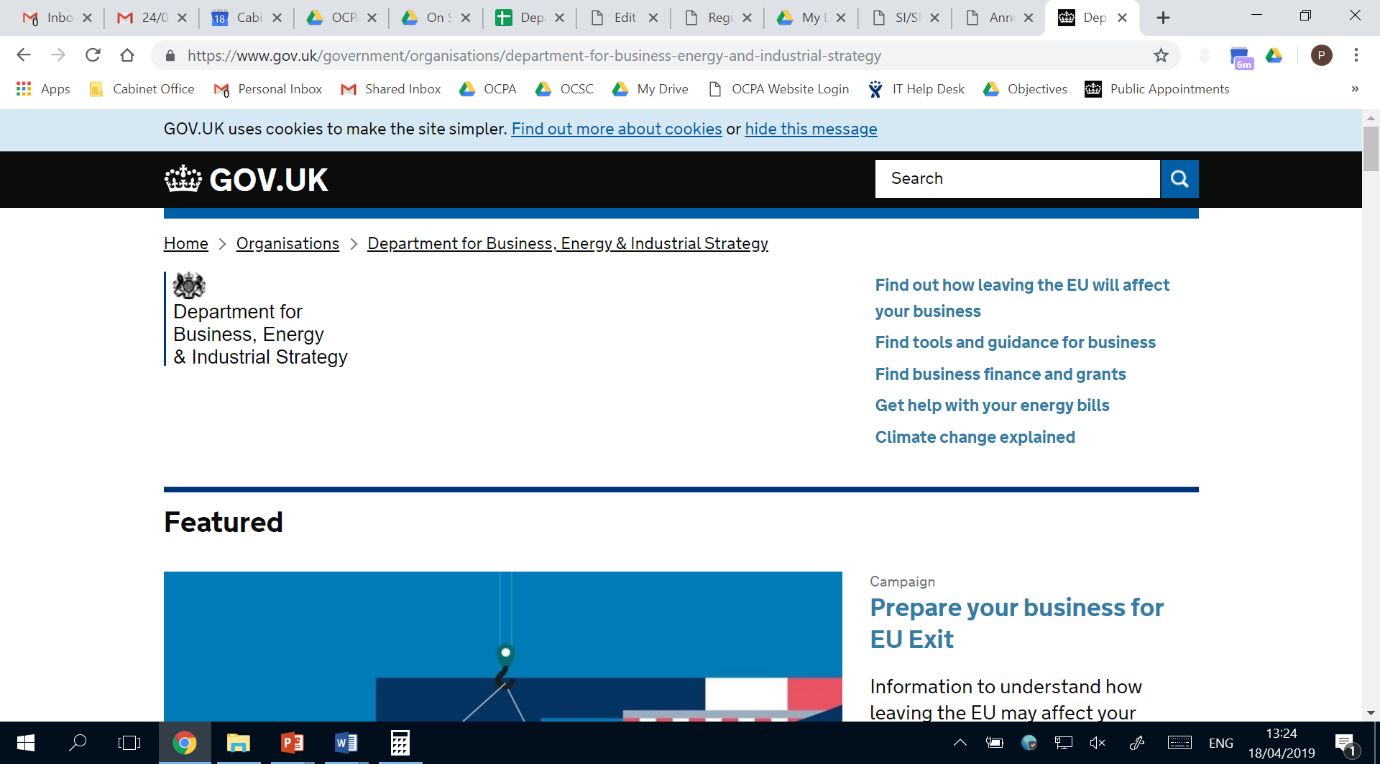 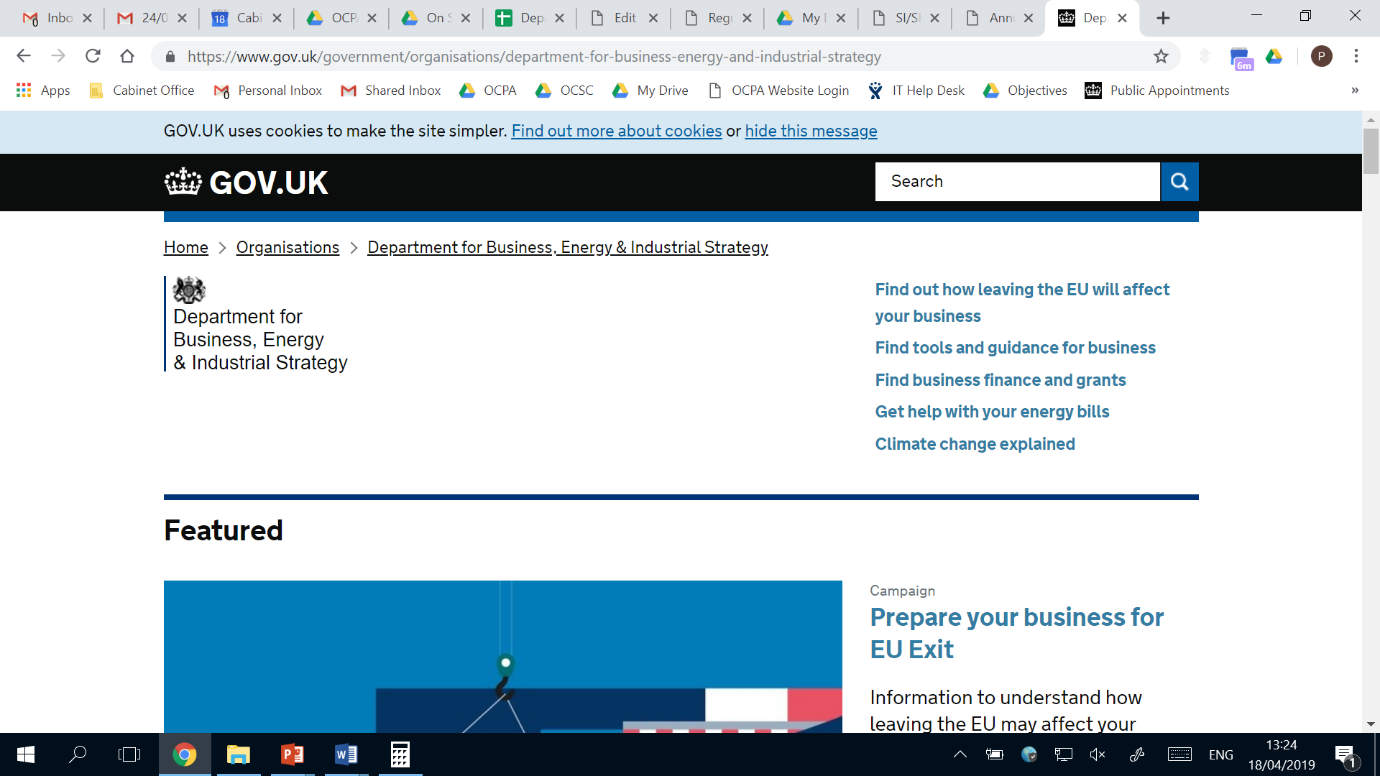 Arts and Humanities Research Council, Executive Chair onlyBiotechnology and Biological Sciences Research Council, Executive Chair onlyBritish Business BankBritish Hallmarking CouncilCentral Arbitration CommitteeCertification OfficerCivil Nuclear Police AuthorityCoal AuthorityCommittee on Climate ChangeCommittee on Fuel PovertyCommittee on Radioactive Waste ManagementCompetition and Markets Authority Board, with the exception of the Chief ExecutiveCompetition Appeal TribunalCompetition ServiceEconomic and Social Research Council, Executive Chair onlyElectricity Settlements Company LtdEngineering and Physical Sciences Research Council, Executive Chair onlyFinancial Reporting CouncilGas and Electricity Markets AuthorityGroceries Code AdjudicatorInnovate UK, Executive Chair onlyLabour Market Enforcement DirectorLand RegistryLow Carbon Contracts Company LtdLow Pay CommissionMedical Research Council, Executive Chair onlyNational Nuclear LaboratoryNational Physical Laboratory (NPL) Management Ltd, Chair onlyNatural Environment Research Council, Executive Chair onlyNuclear Decommissioning AuthorityNuclear Liabilities FundOil and Gas AuthorityOrdnance SurveyPost Office LtdPubs Code AdjudicatorRegulatory Policy CommitteeResearch England, Executive Chair onlyScience and Technology Facilities Council, Executive Chair onlySmall Business CommissionerUK Atomic Energy AuthorityUK Research and Innovation